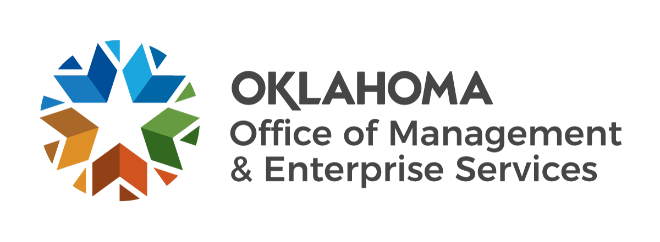 Statewide Contracts team metrics – August 2023Number of statewide contracts by fiscal year:FY 2019 – 173.FY 2020 – 181.FY 2021 – 192.FY 2022 – 189.FY 2023 – 178 (fiscal year-end).IT reported spend:FY 2019 – $208 million.FY 2020 – $247 million.FY 2021 – $329 million.FY 2022 – $357 million.FY 2023 – $367 million (fiscal year-end).Non-IT reported spend:FY 2019 – $343 million.FY 2020 – $382 million.FY 2021 – $388 million.FY 2022 – $439 million.FY 2023 – $415 million (fiscal year-end).Fiscal year 2024 to date (as of July 31, 2023):967 statewide supplier agreements.4 requests for proposals initiated.4 new supplier agreements entered.0 supplier renewals.